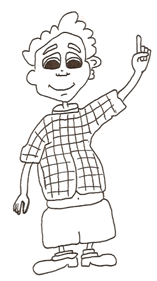 Les propositions relativesGénéralitésUne proposition relative sert à apporter des informations complémentaires sur un terme de la phrase.Frau Sicinsky hat gestern mit Tim gesprochen.      (on a ici déjà une information)
Frau Sicinsky, die eine Etage höher wohnt, hat gestern mit Tim gesprochen.

(on apprend maintenant quelque chose sur Frau Sicinsky)Le pronom relatif prend le genre et le nombre de l’antécédent (le mot qui est expliqué). Il introduit la proposition subordonnée, le verbe occupe la dernière place. 
Ici c’est un nom féminin, singulierKennst du den Mann, der zu uns kommt ?  (dans cette phrase, der remplace un mot masculin singulierKennst du die Dame, die zu uns kommt?Kennst du das Mädchen, das zu uns kommt?Kennst du die Jungen, die zu uns kommen?La proposition relative est précédée d’une virgule; dans le cas d’une relative intercalée, la virgule précède et suit la proposition relative :Die Jungen, die zu uns kommen, wohnen in Spanien.Le cas du pronom relatif dépend de la fonction qu’il a dans la proposition relative :Wie heisst der Junge, den du gesehen hast ?   dans cette phrase le mot masculin singulier est CODWie heisst das Kind, mit dem du sprichst ? ici le pronom remplace un mot neutre, sing et est au datifWie heisst der Herr, der Ingenieur ist? Le pronom relatif a la même forme que l’article défini, sauf au datif pluriel (denen) et au génitif La proposition relative1. En général, le pronom relatif suit immédiatement l’antécédent (mot qu'il qualifie) :Ich schreibe dem Freund, den ich letztes Jahr kennen gelernt habe.2. Cependant, le pronom relatif peut être séparé de l’antécédent par une forme verbale, un adverbe ou une particule séparable :Ich habe dem Freund geschrieben, den ich gesehen habe.       (ici une forme verbale : geschrieben)Der Musiker nahm an dem Konzert teil, das gestern stattfand. (ici une particule séparable : teilPlace de la préposition dans les relativesSi le pronom relatif dépend d’une préposition, celle-ci le précède :Ich habe den Freund gesehen , von dem wir heute gesprochen haben, Übung 1 : Mets le pronom relatif qui convient.Die Freunde, ___________ wir gestern getroffen haben, waren sehr zufrieden.Kennen Sie den Mann, _________ gestern viel Wein getrunken hatte ?Die Firma, für_______ mein Bruder arbeitet, ist weltbekannt.Kennst du die Frau, von ________  mein Bruder spricht ?Das Kind, _________ niemand glauben wollte, hatte nicht gelogen.Sie hat den Brief, _________ du geschrieben hast, gar nicht gelesen.Der Ausflug (excursion), _______ wir mit euch gemacht haben, war  wunderschön.Übung 2 : Relie avec des pronoms relatifs !1. Gib mir den Teller. Er steht auf dem Tisch. ..........................................................................................
2. Karin holt die Bücher. Ich brauche sie für die Schule. ..........................................................................3. Ich schreibe einem Freund. Ich muss ihm helfen. ................................................................................4. Denkst du noch an den Unfall? Du hast ihn letzte Woche gesehen. ....................................................5. Wo ist der Mann? Ich muss ihm das Formular zeigen. .........................................................................6. Ich sprach mit dem Mädchen. Du hast es mir gezeigt. .........................................................................7. Ich kenne die Eltern. Ihre Kinder spielen auf dem Hof. ........................................................................Übung 3 : Übersetze !L'homme avec qui tu as parlé est très élégant. ........................................................................................Les enfants avec qui tu joues sont méchants. ..........................................................................................Où est le livre que tu as acheté ? ..............................................................................................................Pas bien compris ?Ici une vidéo : en allemand mais facile à comprendre : https://www.youtube.com/watch?v=NKR_BgjDToIPa ancore  Kompris ?  Avec un léger accent germanique beaucoup de théorie… https://www.youtube.com/watch?v=-RKS3S0iMRYNoch Übungen ? https://mein-deutschbuch.de/grammatikuebungen-relativsaetze.htmlhttps://deutsch.lingolia.com/de/grammatik/satzbau/relativsaetze/uebungenAprès cela vous serez de véritables professionnels !Nicolas FournierCasMasculinFémininNeutre PlurielNominatifderdiedasdieAccusatifdendiedasdieDatifdemderdemdenenGénitifdessenderendessenderen